 Raliul Voievozilor Maramureș, ediția I 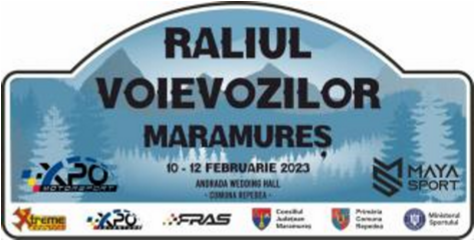  10 – 12 februarie 2023 Comuna Repedea – Maramureș         Cerere de înscriere 	      nr. concurs Detalii despre mașina de competiție / Details of the competition car Date de facturare / Billing data Cunoscând prevederile Codului Penal privind falsul în declaraţii, Declar pe proprie răspundere că sunt informat despre obligativitatea respectării prevederilor Codului Sportiv Internaţional, ale Statutului şi Regulamentelor FRAS, precum şi ale regulamentului particular al competiţiei. De asemenea, îmi asum întreaga răspundere, juridică şi materială, în legătură cu acţiunile, taxele, cheltuielile, revendicările şi reclamaţiile faţă de eventualele pagube sau prejudicii produse atât privind propia personă cât și a unor terţe persoane. Pilot,  			                                                                Copilot,  PILOT / DRIVER COPILOT / CO-DRIVER Nume Last Name Prenume First Name Data nașterii Date of Birth Naționalitatea Nationality Telefon Phone E-mailMarca Brand Nr. înmatriculare Registration no. Model Model Cilindree C.C.An fabricație Year of manufacture Serie șasiu Chassis no. Clasa Class Shakedown: DANU* obligatoriu nume, adresa și cod fiscalOrganizator: Asociația Club Sportiv Maya Sport România, Maramureș, Baia Sprie, Str. Salcâmilor nr. 24 Tel: +40786 299 491 E-mail: ovidiupasca@xpoadventure.roPlata Taxei de înscriere se face online în contul RO76CECEC001946010387932 până la data de 7 februarie 2023.Valoare taxă:Taxă de înscriere/ echipaj: 900 leiTaxă înscriere Shakedown: 100 leiTaxă asigurare echipaj: va fi comunicată printrun buletin